$40,000.00NELSON-KELLER516 12TH ST WEST, MOBRIDGEMOBRIDGE BEL AIRE 1ST ADDITION LOT 31 BLOCK 2RECORD #4716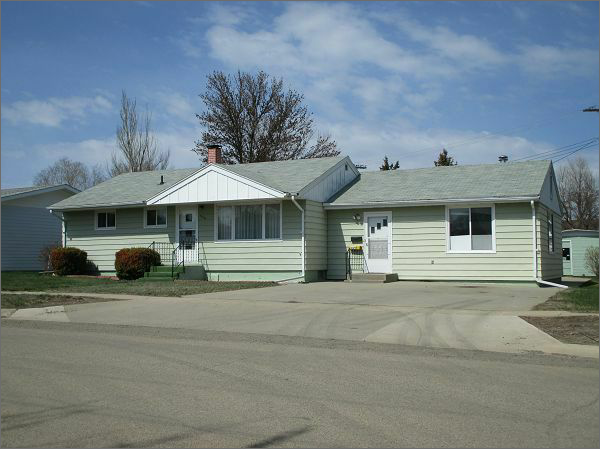 LOT SIZE 115’ X 86.25                                             GROUND FLOOR 1450 SQ FTSINGLE FAMILY ONE STORY                                  2 BEDROOMS 1 BATHAVERAGE QUALITY AND CONDITION                  BASEMENT 864 SQ FTBUILT IN 1958                                                           FINISHED 1 BEDROOM 1 BATHCENTRAL AIR NATURAL GAS                                 8’ X 8’ WOOD SHED2014; SHINGLED ROOF GOOD, VINYL SIDING                         FIREPLACEPOURED FOUNDATION GOOD                              12’ X 10’ METAL SHEDCASEMENT WINDOWS FAIR                                    NO ALLEY ACCESSSOLD ON 3/02/17 FOR $40,000 BOOK 17 PAGE 143ASSESSED IN 2016 AT $40,940, IN 2012 AT $39,650                 RECORD #4716